Secretaria da Agricultura, Pecuária e Desenvolvimento Rural Departamento de Defesa Agropecuária Divisão de Controle e Informações Sanitárias Seção de Epidemiologia e Estatística Informativo Semanal de Vigilância – Notificações 2019 Semana Epidemiológica 13. Todas as Supervisões Regionais InformaramOcorrências Atendidas pelo SVO-RS. 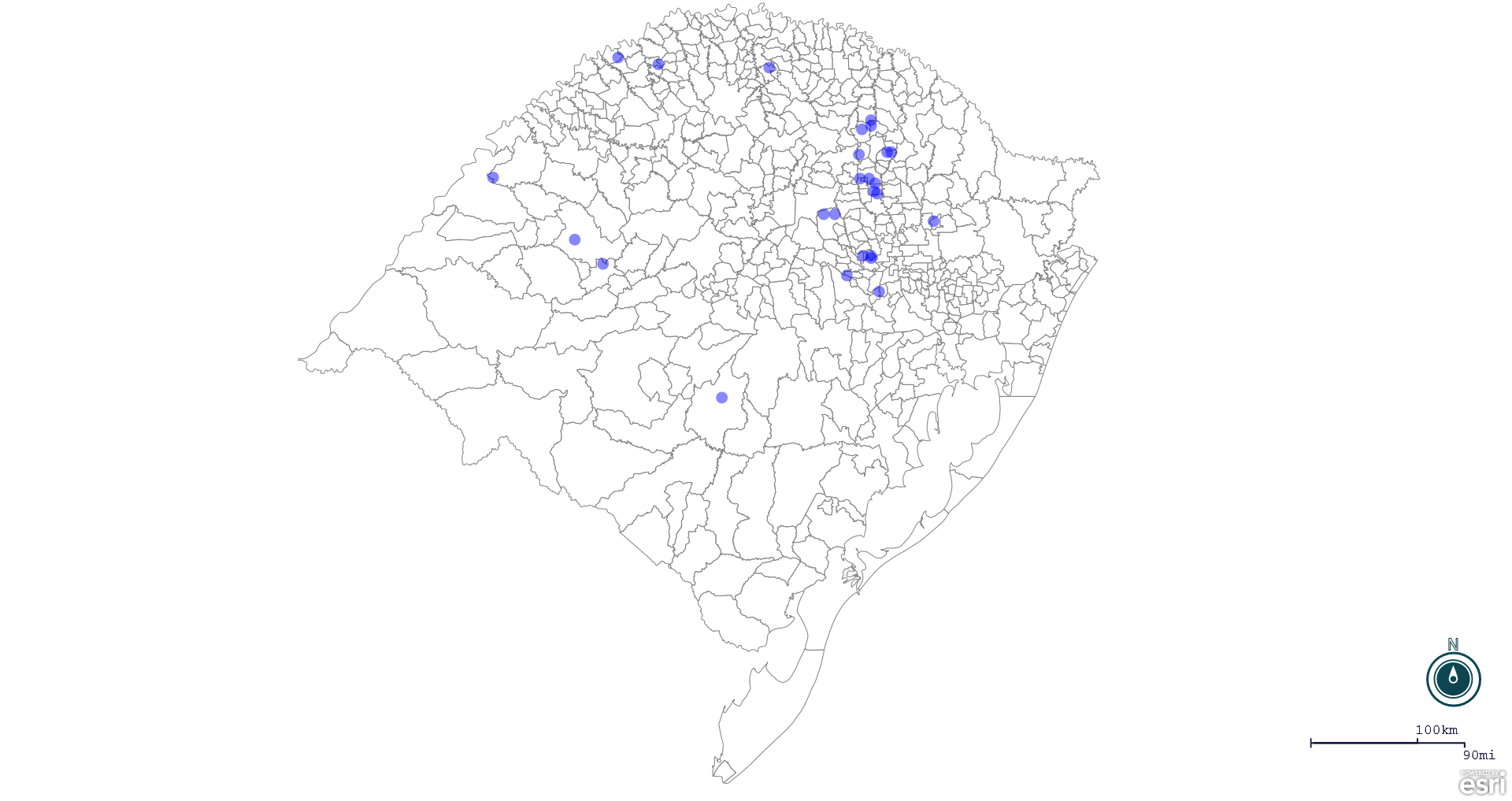 Seção de Epidemiologia e Estatística. Seção de Epidemiologia e Estatística-SEE email para contato: epidemiologia@agricultura.rs.gov.br Line Município Unidade regional Código IBGE N° do FORM IN Principal espécie afetada Diagnóstico presuntivo Data da investigação Diagnóstico conclusivo 14. Foi criado cadastro no SIVCONT? Solicitada Retificação? Nome do Veterinário 1 Constantina Palmeira das Missões 4305801 0044 Suínos Peritonite 22/03/2019  Peritonite Sim Não DANIEL LORINI 3 David Canabarro Passo Fundo 4306304 0038 Galinhas Salmonella Monofásica ( 1, 4 [ 5 ] 12 : i : - ) 11/03/2019  Salmonella Monofásica ( 1, 4 [ 5 ] 12 : i : - ) Não Sim MÁRCIA BRENDLER 4 David Canabarro Passo Fundo 4306304 0039 Galinhas Colibacilose 22/03/2019  Colibacilose Sim Sim MÁRCIA BRENDLER 5 Santa Clara do Sul Estrela 4316758 0013 Bovinos Síndrome nervosa 12/03/2019  Negativo para Raiva Sim Não AUGUSTO WEBER 6 Santiago São Luiz Gonzaga 4317400 0017 Suínos Pneumonia 21/03/2019  Pendente - Aguardando Lab. SimSim JOSÉ VITOR MARCON PIAZER 7 Fontoura Xavier Soledade 4380300 0027 Bovinos Tuberculose 07/03/2019  Tuberculose Não Não LUCAS NEUMAIER ALVES 8 Montauri Estrela 4312351 0031 Galinhas Colibacilose 11/03/2019  Colibacilose Sim Não KLEITON ADOLFO PAN 9 Serafina Corrêa Estrela 4320404 0047 Galinhas Salmonella Monofásica ( 1, 4 [ 5 ] 12 : i : - ) 28/02/2019  Salmonella Monofásica ( 1, 4 [ 5 ] 12 : i : - ) Não Não KLEITON ADOLFO PAN 10 Serafina Corrêa Estrela 4320404 0048 Galinhas Colibacilose 06/03/2019  Colibacilose Sim Não KLEITON ADOLFO PAN 11 Água Santa Passo Fundo 4300059 0074 Galinhas Onfalite 15/03/2019  Onfalite Sim Sim ANDRESSA RODRIGUES REGINATTO 12 Gentil Passo Fundo 4308854 0024 Galinhas Colibacilose 22/03/2019  Colibacilose Sim Sim ANDRESSA RODRIGUES REGINATTO 13 Santo Antônio das Missões Uruguaiana 4317707 0028 Equinos Anemia Infecciosa Equina 14/03/2019  Pendente - Aguardando Lab. Não Sim RAFAEL DARONCH ZBOROWSKI 14 Capitão Estrela 4304697 0051 Galinhas Refugagem 12/03/2019  Refugagem Sim Sim AUGUSTO WEBER 15 Bom Retiro do Sul Estrela 4302402 0018 Bovinos Tuberculose 13/03/2019  Tuberculose Não Sim AUGUSTO WEBER 16 Capitão Estrela 4304697 0052 Galinhas Refugagem 12/03/2019  Refugagem Sim Sim AUGUSTO WEBER 17 Capitão Estrela 4304697 0053 Galinhas Refugagem 12/03/2019  Refugagem Sim Sim MAURICIO DOS SANTOS 18 Caçapava do Sul Bagé 4302808 0019 Bovinos Brucelose 20/03/2019  Brucelose Sim Sim NATHALIA DE BEM BIDONE 19 Casca Passo Fundo 4304903 0083 Galinhas Colibacilose 20/03/2019  Colibacilose Sim Sim THIAGO MOTTER ALBERTI 20 Casca Passo Fundo 4304903 0084 Galinhas Colibacilose 20/03/2019  Colibacilose Sim Sim THIAGO MOTTER ALBERTI 21 Fontoura Xavier Soledade 4308300 0028 Ovinos Endoparasitose 18/03/2019  Endoparasitose Não Sim LUCAS NEUMAIER ALVES 22 Nova Candelária Santa Rosa 4313011 0054 Suínos Peritonite 11/03/2019  Peritonite Sim Sim FERNANDO JAIR KARVACKI REMPEL 23 Nova Pádua Caxias do Sul 4313086 0015 Aves Colibacilose 13/03/2019  Colibacilose Sim Sim MARIANA FRANZOI MARCON 24 Novo Machado Santa Rosa 4313425 0016 Suínos Pneumonia 08/03/2019  Pneumonia Sim Sim FERNANDO JAIR KARVACKI REMPEL 25 Santa Cecília do Sul Passo Fundo 4316733 0038 Galinhas Colibacilose 03/03/2019  Colibacilose Sim Sim EDISON PELLIZZARO 26 Santa Cecília do Sul Passo Fundo 4316733 0039 Galinhas Erro de Manejo 20/03/2019  Erro de Manejo Sim Sim ANDRESSA RODRIGUES REGINATTO 27 Jaguari Santa Maria 4311106 0312 Bovinos Intoxicação por S. Fastigiatum 13/03/2019  Pendente - Aguardando Lab. Sim Sim JOSÉ VITOR MARCON PIAZER 